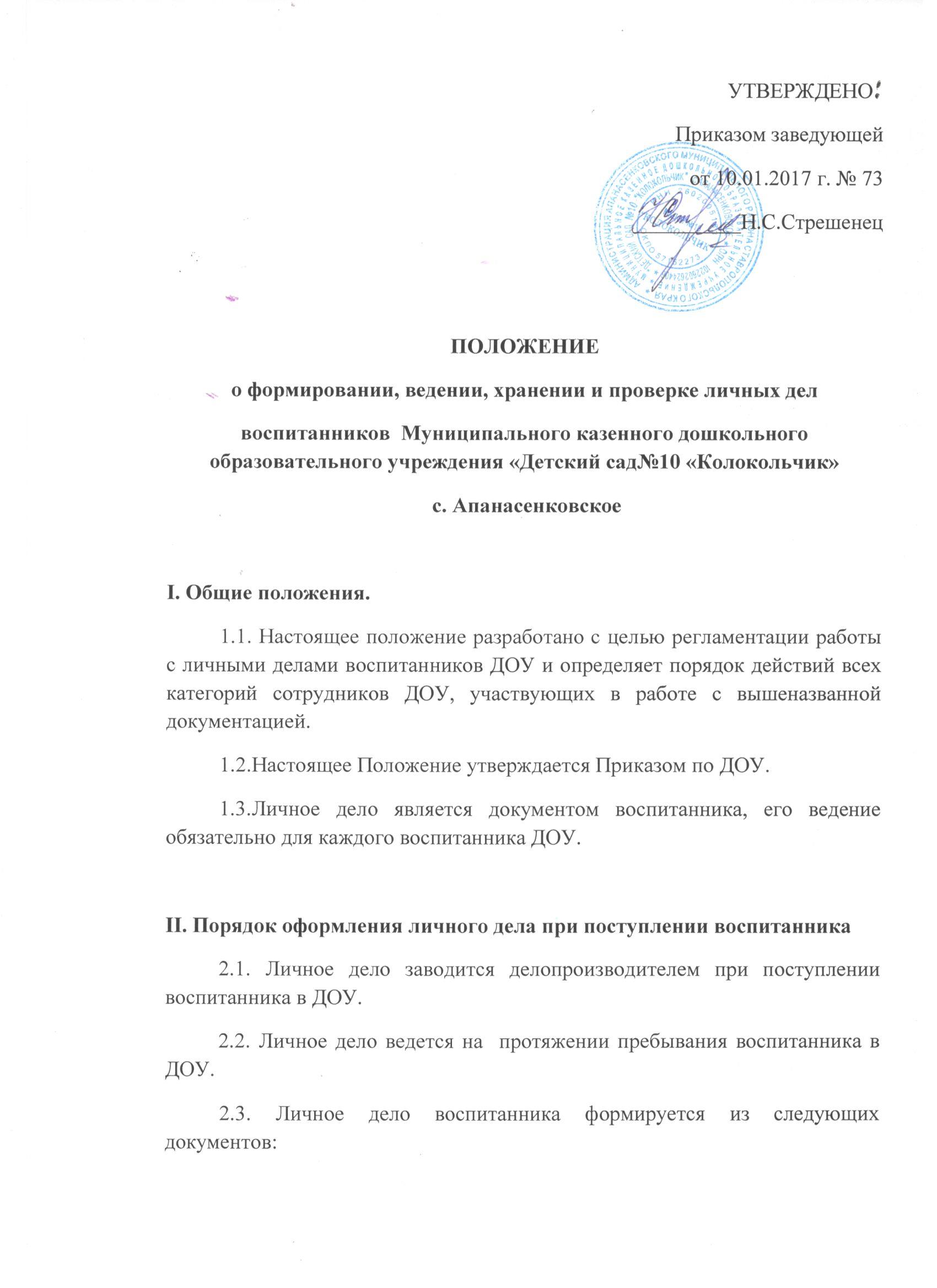 Путёвка(направление в ДОУ), выданное ООААМР заявление о приеме в детский сад; договор о взаимоотношениях между ДОУ и родителями(законными представителями )  приказ о приеме в детский сад;согласие  на обработку персональных данных ребенка, родителя (законного представителя);копия свидетельства о рождении;справка с места жительства о составе семьи;копия паспорта одного из родителей или законного представителя;иные  документы относящиеся  к данному воспитанникуIII. Порядок ведения и хранения личных дел.3.1. В личное дело воспитанника заносятся общие сведения о ребенке.3.2. Личное дело имеет свой номер.3.3. Личные дела воспитанников хранятся в кабинете заведующей в строго отведённом месте. IV. Порядок хранения личных дел воспитанников при выбытии из МКДОУ.4.1. При выбытии ребенка из МКДОУ личное дело оформляется в архив. 4.2. Личное  дело  ребенка хранится в архиве МКДОУ 1 год, после  уничтожается путем сжигания.V. Порядок проверки личных дел.5.1. Контроль за состоянием личных дел осуществляется заведующей МКДОУ.5.2. Проверка личных дел воспитанников осуществляется в начале учебного года. В необходимых случаях, проверка осуществляется внепланово, оперативно.5.3. Цели и объект контроля – правильность оформления личных дел воспитанников МКДОУ.5.4. По итогам проверки составляется  справка с указанием замечаний (при наличии замечаний).5.5. По итогам справки заведующая вправе издать приказ с указанием санкций за ведение личных дел.